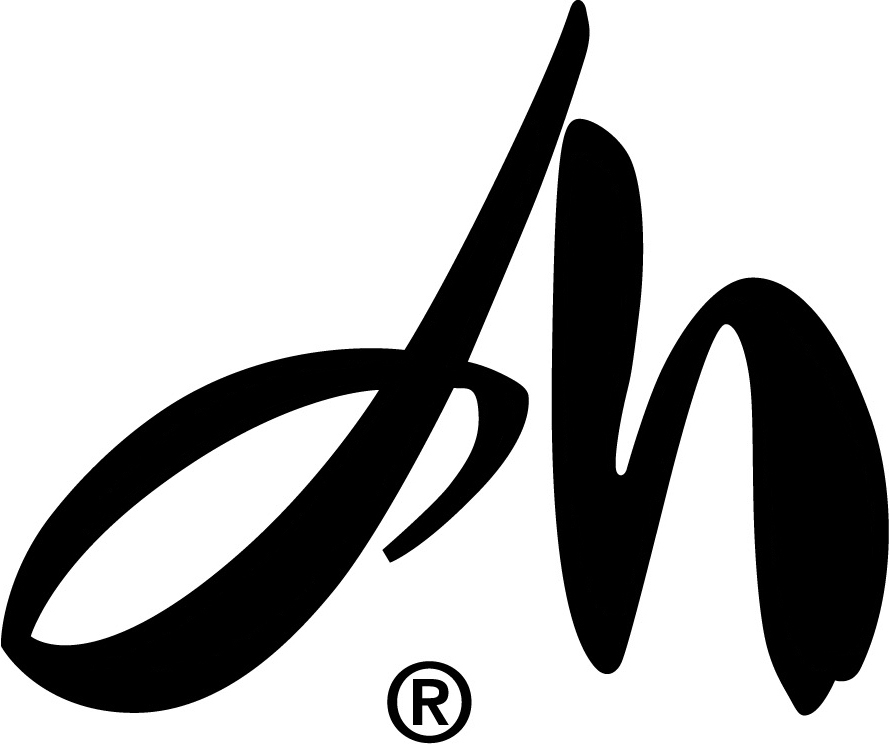 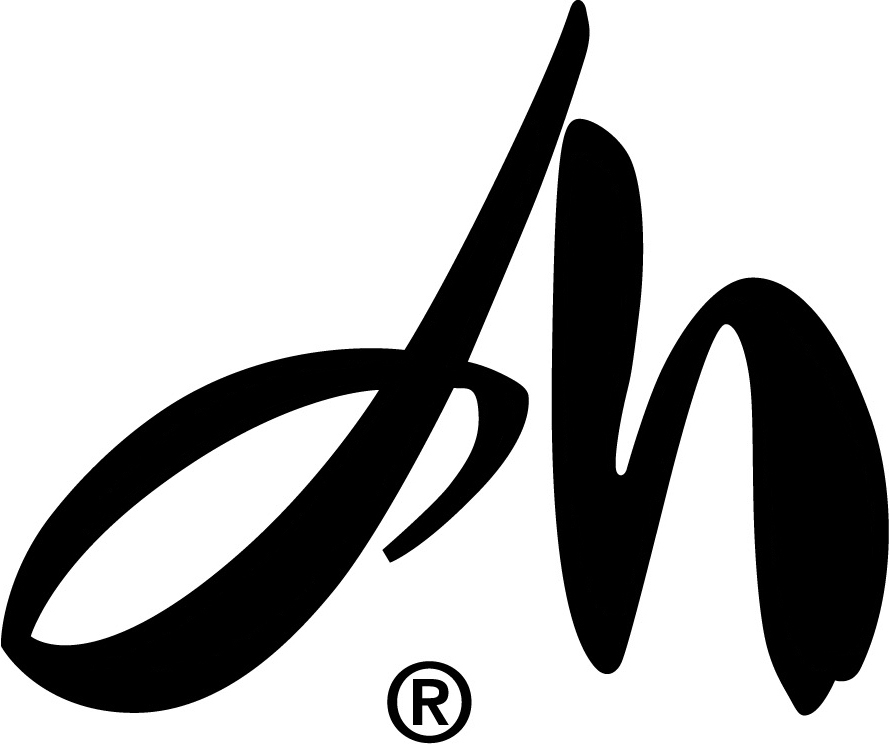 АнкетаСведения об участнике конкурсаФИО Рубаник Анастасия ВладимировнаДата рождения 28.08.1997Школа, класс ГБОУ СОШ № 262, 9 АНазовите образовательные события, которые Вы считаете для себя наиболее значимыми Школьные олимпиады; конкурсы; научно-практические конференции; фестивалиКаким социально значимым опытом Вы можете поделиться с участниками конкурса?Реализация моих проектов в жизни (заложение березовой аллеи возле памятника ВОВ) Что побудило Вас стать участником конкурса?Получить поддержку заинтересованных людей в реализации моего проектаКто входит в Вашу группу поддержки Учитель информатики и ИКТ ГБОУ СОШ №262 Коровин Н.Е.;Учитель истории и обществознания ГБОУ СОШ №262 Бойко Е.Н.;Администрация и депутаты Виллозского сельского поселения;Руководство Туутари ПаркаКакие дополнительные сведения Вы считаете необходимым сообщить о себе жюри конкурса (средний балл, оценка по иностранному языку, другое)? За краеведческие работы и проекты имею множественные благодарности, награды, поощрения.Сведения о представляемом проектеНазвание проекта Возрождение горы КирхгофИдея, девиз, слоган проекта Пою моё отечество, пою гору КирхгофНа решение каких проблем направлен проект Привлечь внимание жителей Санкт-Петербурга к уникальному месту Ленинградской области.   Что изменилось (изменится) в результате реализации проекта?Будет возведён музей финской культуры, аналог русской деревни «Шуваловка»Чему Вы научились в ходе создания (реализации) проекта? Общаться с людьми, стоящими у власти, доказывать рентабельность своих идей, бороться за процветание родного края.